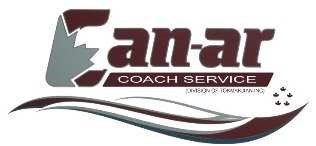 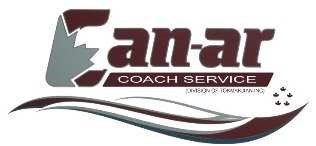  	                               221 Caldari Road, Concord ON, L4K 3Z9                                PHONE: (905) 738 2290 Ext: 332 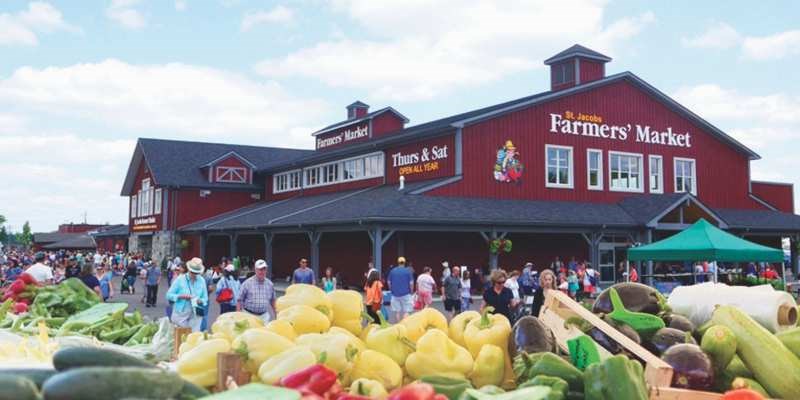 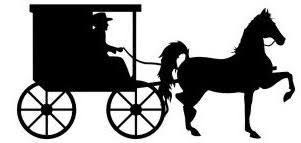 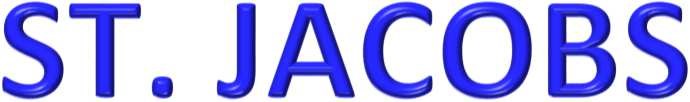 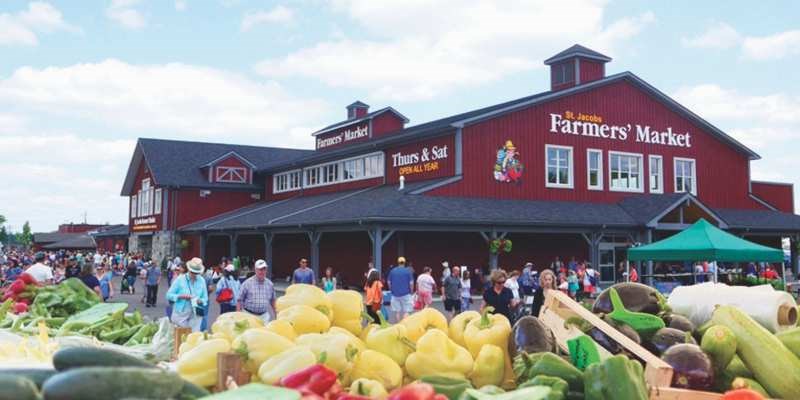 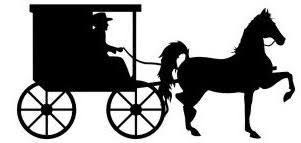 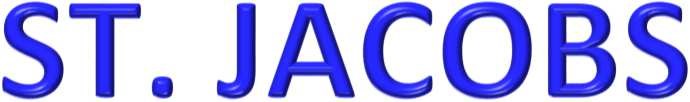 Come and join us on a day trip to St. Jacobs!!! Experience a popular destination within the area with the largest year-round Farmer’s Market that offers locally grown fresh produce, meats, vegetables, baked goods, crafts and more to enjoy. After your visit to the Market well head down to Elmira for a delicious Buffet Luncheon at the popular “Crossroads Restaurant”. Following lunch, we will head back to St. Jacobs where you will be able to spend the rest of the day browsing the beautiful charming village with its delightful shops, crafts, antiques and more. On departure for home will make a quick stop at Picard’s Peanuts!!!  Return time approximately at 5:00:PM  Tour Includes  Motor Coach Transportation  Lunch at “Crossroads Restaurant” Elmira  Taxes and Meal Tip                     Our Pickup Locations   07:30 AM - Vaughan Carpool Lot, Colossus Drive, Hwy 400 & Hwy 7   08:00 AM - York Mills Subway Station, Toronto   08:30 AM -- Mississauga McDonalds, Hurontario & Courtney Park Drive, Mississauga   09:20 AM - Burlington Carpool Lot, Guelph Line & QEW, Burlington  $ 69.00 PER PERSON 	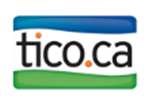 Email: betzy@can-arcoach.com  ,   www.can-arcoach.com                                                         50019566 